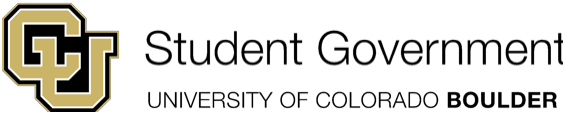 University of Colorado Student GovernmentLegislative Council17 February 2015 						82—LCB09-Budget Revision Sponsored By:Authored By:Lora Roberts						President of Internal Affairs Chelsea Canada 					President of External Affairs Juedon Kebede 					President of Student Affairs Diversity Sustainability Bill _____________________________________________________				     Bill History Throughout the history of CU Student Government (CUSG), student leaders have assessed fees on themselves in order to create resources that the institution was not providing to the students. Three of these resources include the Women’s Resource Center, Student Outreach Retention Center for Equity (SORCE), and the GLBTQ Resource Center. The Women’s Resource Center was made into a Cost Center in 1995 through 43 LCB 12. The center was created after a student referendum supporting the increase of a fee for the center. The foundations of the center are based in action, celebration, leadership, creating a learning community, social justice, creating a spirit of collaboration between genders, and support for gender equity on campus. Student Outreach and Retention Center for Equity (SORCE), was formed in 2004 with 60 LCB 07. SORCE was created to focus on supporting underrepresented students and the lack of their retention on campus, by focusing on building community and a positive climate for underrepresented students at the university. Finally, the GLBTQ Resource Center was formed into a Cost Center, partly funded by Student Affairs, with 70 LCB 01 in 2008. The GLBTQ Resource Center is dedicated to education, outreach, information referral and dissemination, and advocacy for Gay, Lesbian, Bisexual and Transgender issues. Women’s Resource Center Cost Center Bill--43 LCB 12 (1995)SORCE Cost Center Bill--60 LCB 07 (2004)GLBTQ Cost Center Bill--70 LCB 01 (2008)Starting in February of 2015, the CU Boulder Administration approached the current Tri-Executives informing them that administration can and would be willing to absorb the costs of the Women’s Resource Center, SORCE, and the GLBTQ Resource Center, with no increase to tuition and in the efforts of keeping student fees low and improving the success of students through an reporting line change. In addition, this move shows a commitment by the University to increase and enhance diversity programs that directly contribute to a positive campus climate environment. These cost centers would be funded with general fund money, opposed to student fees, and would be housed under the division of Student Affairs. After receiving confirmation from the administration, each of the three directors were notified about this possibility.  A joint meeting with the directors, CUSG Tri-Executives, the Vice Chancellor and Dean of Students occurred and it was determined that this was the right direction in order to provide sustainability for these centers, increase student success and retention on campus, as well as lowering the cost of attendance of CU Boulder._______________________________________________________________				   Bill Summary This bill will move to strike the Women’s Resource Center, Students Outreach and Retention Center for Equity, and the GLBTQ Resource Center from CUSG’s budget. These resource centers will be no longer funded through CUSG managed student fees and instead will be funded through general funds allocated by the university. Whereas: The WRC, GLBTQRC, and SORCE, including the CUSG Tri-Executives, and Student Affairs have decided that this is a transition they approve of.Whereas: The WRC, SORCE, and GLBTQRC will have sustained funding through general funds and Student Affairs, which will therefore increase their reach and affect on campus. Whereas: CU Boulder as a university is working towards a more positive campus climate, by increasing safe spaces and diverse programs on campus. By funding these programs, the campus is showing a commitment to diversity on campus. Whereas: CUSG will maintain a relationship with these centers through their collaboration with Student Affairs, as well as the Dean of Students will create a Advisory Board which will advise the areas under the Dean of Students supervision. Whereas: The addition of these three resource centers and their services to Student Affairs will help contribute to student success on campus.Whereas: The addition of these three resource centers and their services to Student Affairs will help address student retention issues on campus. Whereas: The addition of these three resource centers to Student Affairs will help keep the cost of attending CU low because of the reduction in student fees and no increase in the cost of tuition.   Whereas: The benefits of this change will be to create more sustainable funding models for these resources, as well as by increasing more oversight from Student Affairs there will be more flexibility for the Director and their decision making relating to what is best for their centers. Therefore it will be determined by the University of Colorado Student Government that:Section 1: Strike the Women’s Resource Center’s budget from the 2015 CU Student Government fee package. Section 2: Strike the Student Outreach and Retention Center for Equity budget from the 2015 CU Student fee package.Section 3: Strike the GLBTQ Resource Center budget from the 2015 CU Student fee package. Section 4: Repeal and nullify bill 43 LCB 12 Women’s Resource Center.Section 5: Repeal and nullify bill 60 LCB 7 SORCE. Section 6: Repeal and nullify bill 70 LCB1--GLBTQ Resource Center.Section 2: This bill will take effect upon final passage in Legislative Council and upon signatures by the Legislative Council Presidents and the CUSG Tri-Executives. 				    Vote Count__________________________________________________________________________________				___________________Juedon Kebede 					Chelsea CanadaPresident of Student Affairs 				President of External Affairs__________________				____________________Lora Roberts						Rachel Leonard President of Internal Affairs				President of Legislative Council 